### PARA TODOS ###A1A) Pensando na empresa como um todo, ou seja, incluindo todas as unidades e filiais, nos últimos 12 meses a sua empresa usou ______ ?### SE A EMPRESA NÃO USA NENHUM DOS ITENS (CÓDS. 2, 8 OU 9 EM TODOS OS ITENS DA A1), VÁ PARA X1A ###### SOMENTE PARA AS EMPRESAS QUE USAM COMPUTADOR (CÓD. 1 EM ALGUM DOS ITENS DA PERGUNTA A1) ###A3.1) Nos últimos 12 meses, considerando todas as unidades da empresa, qual foi, aproximadamente, o número de pessoas ocupadas que utilizaram computadores de mesa, notebooks ou tablets para fins de trabalho pelo menos uma vez por semana? ### SOMENTE PARA AS EMPRESAS QUE USAM COMPUTADOR (CÓD. 1 EM ALGUM DOS ITENS DA PERGUNTA A1A) ###B1) A sua empresa usou a Internet nos últimos 12 meses?### SOMENTE PARA AS EMPRESAS QUE USARAM A INTERNET (CÓD. 1 NA PERGUNTA B1) ###B2) Nos últimos 12 meses, considerando todas as unidades da empresa, qual foi, aproximadamente, o número de pessoas ocupadas que utilizaram a Internet para fins de trabalho pelo menos uma vez por semana?### SOMENTE PARA AS EMPRESAS QUE USARAM A INTERNET (CÓD. 1 NA PERGUNTA B1) ###B3) A sua empresa utilizou quais dos seguintes tipos de conexão à Internet nos últimos 12 meses? Por favor, considere apenas a conexão entre o provedor de Internet contratado e a sua empresa. ### SOMENTE PARA AS EMPRESAS QUE USARAM A INTERNET (CÓD. 1 NA PERGUNTA B1) ###B4A) Em qual das faixas de velocidade que eu vou ler está a velocidade máxima para download contratada por sua empresa nos últimos 12 meses para _______________? ### SOMENTE PARA AS EMPRESAS QUE USARAM A INTERNET (CÓD. 1 NA PERGUNTA B1) ###B5A) Nos últimos 12 meses, a sua empresa forneceu às pessoas ocupadas dispositivos móveis, como notebooks, tablets ou telefones celulares que permitem acessar a Internet por meio de redes de telefonia móveis, para fins de trabalho? ### SOMENTE PARA AS EMPRESAS QUE FORNECERAM DISPOSITIVOS MÓVEIS PARA AS PESSOAS OCUPADAS (CÓD. 1 NA PERGUNTA B5A) ###B5B) Nos últimos 12 meses, quantos pessoas ocupadas da empresa utilizaram dispositivos móveis que permitem acessar a Internet por meio de redes de telefonia móveis, para fins de trabalho?### SOMENTE PARA AS EMPRESAS QUE USARAM A INTERNET (CÓD. 1 NA PERGUNTA B1) ###B7A) A sua empresa usou a Internet com as seguintes finalidades, nos últimos 12 meses? ### SOMENTE PARA AS EMPRESAS QUE USARAM A INTERNET (CÓD. 1 NA PERGUNTA B1) ###B7B) A sua empresa usou a Internet com as seguintes finalidades, nos últimos 12 meses? ### SOMENTE PARA AS EMPRESAS QUE USARAM A INTERNET (CÓD. 1 NA PERGUNTA B1) ###B8) A sua empresa possui um website ou página na Internet? ### SOMENTE PARA AS EMPRESAS QUE TÊM WEBSITE (CÓD. 1 NA PERGUNTA B8) ###B9) O website de sua empresa forneceu os seguintes recursos nos últimos 12 meses? ### SOMENTE PARA AS EMPRESAS QUE TÊM ACESSO À INTERNET (CÓD. 1 NA B1) ###B14) Nos próximos 12 meses, a empresa em que o(a) senhor(a) trabalha tem intenção de: ### SOMENTE PARA AS EMPRESAS QUE TÊM ACESSO À INTERNET (CÓD. 1 NA B1) ###B15A) Esta empresa possui perfil ou conta próprios em alguma das seguintes plataformas ou redes sociais online: ### SOMENTE PARA EMPRESAS QUE POSSUEM PERFIL OU CONTA EM REDES SOCIAIS (ALGUM CÓD. 1 NA B15A) ###B16) Nos últimos 12 meses, a empresa em que o(a) senhor(a) trabalha realizou as seguintes atividades nas redes sociais online das quais participa? 					### SOMENTE PARA AS EMPRESAS QUE USARAM A INTERNET (CÓD. 1 NA PERGUNTA B1) ###B17A) Nos últimos 12 meses, a empresa em que o(a) senhor(a) trabalha pagou por anúncios na Internet, como, por exemplo, em sites de busca, em redes sociais ou em outros websites? ### SOMENTE PARA AS EMPRESAS QUE USAM COMPUTADOR (CÓD. 1 EM ALGUM DOS ITENS DA PERGUNTA A1A) ###A5) Nos últimos 12 meses, a sua empresa utilizou algum aplicativo para integrar os dados e processos de seus departamentos em um sistema único, também chamado de ERP? ### SOMENTE PARA AS EMPRESAS QUE USAM COMPUTADOR (CÓD. 1 EM ALGUM DOS ITENS DA PERGUNTA A1A) ###A6) Nos últimos 12 meses, a sua empresa utilizou algum aplicativo para gerenciar informações de clientes, também chamado de CRM? ### SOMENTE PARA AS EMPRESAS QUE TÊM ACESSO À INTERNET (CÓD. 1 NA PERGUNTA B1) ###E1) Considerando compras feitas por meio de sites, aplicativos ou Intercâmbio eletrônico de dados (EDI ou [IDIAÍ]), independentemente de o pagamento ter sido feito online, nos últimos 12 meses, a sua empresa comprou mercadorias ou serviços pela Internet? ### SOMENTE PARA AS EMPRESAS QUE TÊM ACESSO À INTERNET (CÓD. 1 NA PERGUNTA B1) ###E13) Nos últimos 12 meses, a sua empresa vendeu mercadorias ou serviços pela Internet, independentemente de o pagamento ter sido feito online, através dos seguintes canais online? ### SOMENTE PARA QUEM VENDEU MERCADORIAS OU SERVIÇOS PELA INTERNET (CÓD. 1 EM PELO MENOS UM ITEM DA E13) ### E5A) Nos últimos 12 meses, essas mercadorias ou serviços vendidos pela Internet foram pagos com________ ? ### SOMENTE PARA QUEM VENDEU MERCADORIAS OU SERVIÇOS PELA INTERNET (CÓD. 1 EM PELO MENOS UM ITEM DA E13) ### E6) Nos últimos 12 meses, qual o percentual do faturamento total da empresa foi obtido por meio de vendas pela Internet? ### SOMENTE PARA QUEM VENDEU MERCADORIAS OU SERVIÇOS PELA INTERNET (CÓD. 1 EM PELO MENOS UM ITEM DA E13) ### E8) A sua empresa vende pela Internet produtos ou serviços para: E8A) Considerando o faturamento total da empresa em vendas pela Internet, qual o principal tipo de cliente da empresa? ### SOMENTE PARA AS EMPRESAS QUE TÊM ACESSO À INTERNET (CÓD. 1 NA PERGUNTA B1) ###E10) Nos últimos 12 meses, quais dos seguintes fatores que vou ler foram obstáculo ou impedimento para que a empresa vendesse pela Internet, caso tenha havido algum? E11) E qual desses fatores foi o principal? ### SOMENTE PARA AS EMPRESAS QUE NÃO POSUEM AREA DE TI (CÓDS. 2, 8 OU 9 NA PERGUNTA P03) ###F8) A sua empresa possui um especialista em tecnologia da informação ou informática? ### SOMENTE PARA AS EMPRESAS QUE USAM COMPUTADOR (CÓD. 1 EM ALGUM DOS ITENS DA PERGUNTA A1A)) ###F1) Qual destas situações que vou ler ocorreu nos últimos 12 meses, em relação à contratação de especialistas em tecnologia da informação ou informática: ### SOMENTE PARA QUEM TENTOU CONTRATAR ESPECIALISTA EM TI (CÓDS. 2 OU 3 NA PERGUNTA F1) ###F3) A sua empresa teve alguma das seguintes dificuldades para a contratação de especialista de TI? ### SOMENTE PARA AS EMPRESAS QUE USAM COMPUTADOR (CÓD. 1 EM ALGUM DOS ITENS DA PERGUNTA A1A)###F6) Alguma das funções que exigem especialistas em TI ou no uso de computador e Internet foi desempenhada total ou parcialmente por fornecedores externos, nos últimos 12 meses? ### SOMENTE PARA QUEM RESPONDEU SIM (CÓD. 1) NA PERGUNTA F6 ###F6A) Quais desses serviços relacionados a TI foram desempenhados por fornecedores externos, nos últimos 12 meses? ### SOMENTE PARA AS EMPRESAS QUE USAM COMPUTADOR (CÓD. 1 EM ALGUM DOS ITENS DA PERGUNTA A1A) ###F7A) Nos últimos 12 meses, a empresa em que o(a) senhor(a) trabalha forneceu algum tipo de treinamento às pessoas ocupadas para o desenvolvimento das habilidades relacionadas às tecnologias da informação e comunicação?  ### SOMENTE PARA CÓD. 1 NA PERGUNTA F7A ###F7B) Para quem esse treinamento foi oferecido?  ### SOMENTE PARA AS EMPRESAS QUE USARAM A INTERNET (CÓD. 1 NA PERGUNTA B1) ###D11) A sua empresa possui uma política para a segurança digital? ### APENAS PARA QUEM RESPONDEU CÓD. 1 NA PERGUNTA D11 ###D12) Essa política para a segurança digital abrange:### SOMENTE PARA AS EMPRESAS QUE USARAM A INTERNET (CÓD. 1 NA PERGUNTA B1) ###D16) Nos últimos 12 meses, sua empresa realizou alguma das seguintes práticas?### SOMENTE PARA AS EMPRESAS QUE USARAM A INTERNET (CÓD. 1 NA PERGUNTA B1) ###B18) Nos últimos 12 meses, a sua empresa pagou por serviços de:### SOMENTE PARA AS EMPRESAS QUE POSSUEM AREA DE TI (CÓD. 1 NA PERGUNTA P03) ###H1) Nos últimos 12 meses, a sua empresa fez análises de Big Data? ### SOMENTE PARA QUEM FEZ ANÁLISES DE BIG DATA (CÓD. 1 NA H1) ###H1.1) Nos últimos 12 meses, a sua empresa fez análises de Big Data a partir de alguma das seguintes fontes de dados? ### SOMENTE PARA QUEM RESPONDEU SIM (CÓD. 1) EM ALGUNS DOS ITENS DA H1.1 ###H2) Nos últimos 12 meses, essas análises de Big Data foram realizadas por _______? ### SOMENTE PARA AS EMPRESAS QUE POSSUEM AREA DE TI (CÓD. 1 NA PERGUNTA P03) ###H3) Nos últimos 12 meses, a sua empresa utilizou ______? ### SOMENTE PARA QUEM RESPONDEU SIM (CÓD. 1) NO ITEM B DA H3 ###H4) Nos últimos 12 meses, a sua empresa utilizou robôs de serviço para _________? ### SOMENTE PARA AS EMPRESAS QUE POSSUEM AREA DE TI (CÓD. 1 NA PERGUNTA P03) ###H5) Nos últimos 12 meses, sua empresa realizou impressão em 3D?H5A) Para realizar a impressão em 3D a sua empresa usou _______?  ### SOMENTE PARA AS EMPRESAS QUE REALIZARAM IMPRESSÃO EM 3D (CÓD. 1 NA PERGUNTA H5) ###H6) Nos últimos 12 meses, sua empresa realizou impressão em 3D de_________?### SOMENTE PARA AS EMPRESAS QUE POSSUEM AREA DE TI (CÓD. 1 NA PERGUNTA P03) ###H7) Sua empresa usa dispositivos ou sistemas interconectados que podem ser monitorados ou controlados remotamente pela Internet, conhecidos como “dispositivos inteligentes”, ou Internet das Coisas (IoT)?### SOMENTE PARA CÓD. 1 NA H7 ###H8) A sua empresa usa dispositivos ou sistemas interconectados que podem ser monitorados ou controlados remotamente pela Internet (Internet das Coisas) para_________? ### SOMENTE PARA AS EMPRESAS QUE POSSUEM AREA DE TI (CÓD. 1 NA PERGUNTA P03) ###H9) Esta empresa utiliza tecnologias de Inteligência Artificial para_________? H10) A sua empresa usa software ou sistemas de Inteligência Artificial para_________? ### SOMENTE PARA QUEM RESPONDEU CÓDS. 2, 8 OU 9 EM TODOS OS ITENS DA H9 ###H13) Por quais dos seguintes motivos a sua empresa não usa nenhuma dessas tecnologias de Inteligência Artificial?  ## PARA TODOS ###	P01) Agora vou ler algumas frases sobre o tema da privacidade e proteção de dados pessoais, e gostaria que o(a) senhor(a) me dissesse o quanto concorda ou discorda que cada uma dessas situações acontece na sua empresa. Considerando uma escala de 1 a 5, onde 5 significa “Concordo totalmente” e 1 significa “Discordo totalmente”, o quanto o(a) senhor(a) concorda ou discorda que_______? P02) Considerando uma escala de 1 a 5, onde 5 significa “Muito” e 1 significa “Nada”, o quanto o(a) senhor(a) considera que as políticas de proteção de dados pessoais para adequação à LGPD favorecem_______?  P03) Nos últimos 12 meses, a sua empresa realizou reuniões internas para tratar especificamente do tema de proteção de dados pessoais?P04) Nos últimos 12 meses, houve em sua empresa algumas das seguintes ações de treinamento ou capacitação sobre proteção de dados pessoais? ### SOMENTE PARA QUEM REALIZOU ALGUMA AÇÃO DE TREINAMENTO OU CAPACITAÇÃO SOBRE PROTEÇÃO DE DADOS PESSOAIS (CÓD. 1 EM ALGUM ITEM DA P04) ###P05) Quem participou dessas ações de treinamento ou capacitação? ### PARA TODOS ###P07) Em sua empresa, existe uma área específica ou funcionários responsáveis pelo tema de proteção de dados pessoais? ### SOMENTE PARA QUEM RESPONDEU SIM (CÓD. 1) NA P07 ###P08) E esses funcionários_______ ? P08A) E esses funcionários responsáveis pelo tema de proteção de dados pessoais atuam em qual área ou departamento da empresa? ### PARA TODOS ###P08B) A sua empresa contratou serviços de terceiros, como consultoria ou assessoria, para auxiliar a empresa com o tema de privacidade, proteção de dados e adequação à LGPD?P09) A empresa mantém dados de pessoas físicas, como nome, documentos, informações de contato etc. de____? ### APENAS PARA SIM NO ITEM A (CLIENTES E USUÁRIOS) DA P09 ###P09A) A empresa mantém dados pessoais de clientes e usuários com menos de 18 anos de idade?### SOMENTE PARA QUEM RESPONDEU SIM (CÓD. 1) EM ALGUM ITEM NA P09 ###P10) A empresa utiliza dados pessoais de seus clientes e usuários com alguma das seguintes finalidades? P11) A empresa utiliza dados pessoais de seus funcionários com alguma das seguintes finalidades? ### SOMENTE PARA QUEM RESPONDEU SIM (CÓD. 1) EM ALGUM ITEM NA P09 ###P12) Nos últimos 12 meses, a sua empresa realizou ou está realizando alguma das seguintes ações? ### SOMENTE PARA QUEM RESPONDEU SIM (CÓD. 1) EM ALGUM ITEM NA P12 ###P12A) E qual dessas ações o(a) senhor(a) considera que a empresa teve ou tem tido mais dificuldade de implementar? ### SOMENTE PARA QUEM RESPONDEU SIM (CÓD. 1) NO ITEM “F” DA P12 ###P13) O encarregado de proteção de dados ou DPO dessa empresa____? ### SOMENTE PARA QUEM RESPONDEU CÓD. 1 NA P13 ###P14) A qual departamento ou área da empresa pertence o encarregado de proteção de dados ou DPO?### SOMENTE PARA EMPRESAS QUE ELABORARAM UM PLANO DE CONFORMIDADE OU ADEQUAÇÃO À PROTEÇÃO DE DADOS PESSOAIS (CÓD. 1 NO ITEM “A” DA P12) ###P15) Esse plano de conformidade ou adequação à proteção de dados pessoais abrange____? ### SOMENTE PARA AS EMPRESAS QUE TÊM WEBSITE (CÓD. 1 NA PERGUNTA B8) ###P16) O website da sua empresa disponibilizou os seguintes recursos nos últimos 12 meses? (LEIA AS OPÇÕES – RU POR ITEM)### PARA TODOS ###P17) A sua empresa já acessou o website ou entrou em contato com a Autoridade Nacional de Proteção de Dados, a ANPD, para____? P09B) A empresa mantém dados pessoais de clientes, funcionários ou fornecedores referentes a____?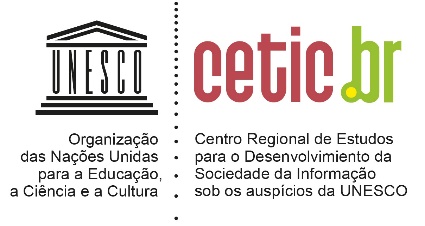 TIC EMPRESAS 2021PESQUISA SOBRE O USO DAS TECNOLOGIAS DE INFORMAÇÃO E COMUNICAÇÃO NOS DOMICÍLIOS BRASILEIROSMódulo A: Informações gerais sobre os sistemas TICA1A1A1A1SimNãoNS (ESP.)NR (ESP.)AComputador de mesa1289BNotebook 1289CTablet 1289QuantidadeNS (ESP.)NR (ESP.)|__|__|__|__|__| Pessoas ocupadas9999899999Módulo B: Uso da InternetSim1 FAÇA B2Não2 PULE P/ G1Não sabe (ESP.)8 PULE P/ G1Não respondeu (ESP.)9 PULE P/ G1QuantidadeNS (ESP.)NR (ESP.)|__|__|__|__|__| Pessoas ocupadas9999899999SimNãoNS
 (ESP.)NR(ESP.)AConexão discada, que deixa a linha de telefone ocupada durante o uso1289BConexão DSL, via linha telefônica, que não deixa a linha ocupada durante o uso1289DConexão via fibra ótica1289CConexão a cabo1289EConexão via rádio1289FConexão via satélite1289GModem 3G ou 4G1289Até 256 Kbps   1Acima de 256 Kbps a 1 Mbps2Acima de 1 Mbps a 2 Mbps3Acima de 2 Mbps a 10 Mbps4Acima de 10 Mbps a 30 Mbps5Acima de 30 Mbps a 100 Mbps6Acima de 100 Mbps7Não sabe (ESP.)8Não respondeu (ESP.)9Sim1 SIGA PARA B5BNão2 PULE PARA B7AQuantidadeNS (ESP.)NR (ESP.)|__|__|__|__|__| Funcionários9999899999SimNãoNS (ESP.)NR (ESP.)A)Fazer pagamentos, transferências e consultas bancárias via Internet banking1289A.1) Fazer transações financeiras como operações de mercado de ações e seguros via Internet1289C)Monitoramento de mercado como, por exemplo, preços1289E)Buscar informações sobre produtos ou serviços1289F)Buscar informações sobre organizações governamentais 1289F.1)Interagir com organizações governamentais fazendo pagamentos, cobranças ou solicitações online 1289L)Recrutar pessoal interno ou externo1289SimNãoNS (ESP.)NR (ESP.)BTreinamento de funcionários1289DEnviar e receber e-mail1289HOferecer serviços, informações ou assistência ao consumidor1289IEntregar produtos ou serviços da empresa em formato digital pela Internet. 1289JTelefone via internet/ VoIP / videoconferência via Internet1289KUso de mensagens instantâneas1289Sim. Qual o endereço? O(A) senhor(a) poderia soletrar?1Não2FAÇA B14Não sabe (ESP.)8FAÇA B14Não respondeu (ESP.)9FAÇA B14SimNãoNS (ESP.)NR (ESP.)A	Catálogos de produtos e serviços1289A.1Lista de preços1289DSuporte pós-venda ou SAC 1289EInformações institucionais sobre a empresa, como contato e endereço1289FPersonalização ou customização de produtos ou serviços para clientes1289HAcompanhamento ou status de pedidos realizados1289IConteúdo personalizado para visitantes regulares1289JLinks para os perfis da empresa nas redes sociais1289GAlgum outro recurso? Qual? 1289SimNãoNS (ESP.)NR (ESP.)A	Criar um website novo ou homepage para a empresa1289B	Registrar um novo domínio, como, por exemplo: www.suamarca.com.br1289SimNãoNão sabe(ESPONTÂNEA)Não respondeu(ESPONTÂNEA)ANo Facebook 1289BNo Instagram, Snapchat, TikTok ou Filckr  1289CNo LinkedIn 1289DNo Twitter 1289ENo WordPress, Blogspot ou Medium1289FNo YouTube ou Vimeo1289GNo WhatsApp ou Telegram1289HEm outras redes sociais. Qual(is)? ESPECIFIQUE:1289SimNãoNS (ESP.)NR (ESP.)CEnvolver os clientes no desenvolvimento ou inovação dos produtos ou serviços da empresa1289ITrocar percepções, opiniões ou conhecimentos dentro da empresa1289JRecrutar funcionários1289KColaborar com parceiros de negócios, como fornecedores, ou outras organizações, como autoridades públicas, ONGs, etc.1289Sim1Não2Não sabe (ESP.)8Não respondeu (ESP.)9Módulo G: SoftwareSim1Não2Não sabe (ESP.)8Não respondeu (ESP.)9Sim1Não2Não sabe (ESP.)8Não respondeu (ESP.)9Módulo E: Comércio eletrônico (e-commerce) via InternetSim1Não2Não sabe (ESP.)8Não respondeu (ESP.)9SimNãoNS(ESP.)NR(ESP.)AWebsite da empresa1289BE-mail1289CSites de vendas, como Mercado Livre, OLX, Submarino, Americanas, etc1289DRedes sociais, como Facebook, Instagram ou Snapchat1289EIntercâmbio eletrônico de dados (EDI) 1289FAplicativos1289GPor mensagens de WhatsApp, Skype ou chat do Facebook 1289HExtranet1289SimNãoNS (ESP.)NR (ESP.)ACartão de crédito solicitado no site no momento da compra1289BBoleto bancário 1289CDébito online ou transferência bancária 1289DPagamento na entrega 1289EServiço de pagamento online, como PagSeguro, PayPal ou Google Checkout 1289FPix1289PercentualNS (ESP.)NR (ESP.)|__|__|__| do faturamento9999899999E8E8E8E8E8A(RU)SimNãoNS(ESP.)NR(ESP.)E8A(RU)AOutras empresas12891BÓrgãos públicos12892CPessoas físicas12893E10E10E10E10E11(RU)SimNãoNS(ESP.)NR(ESP.)E11(RU)AOs produtos ou serviços da empresa não são adequados para serem vendidos pela Internet12891BPor motivos de segurança12892CPreferência pelo modelo comercial atual12893DSistemas dos clientes ou fornecedores não são compatíveis com o da empresa12894EBaixa demanda de compras pela Internet12895FIncerteza quanto à legislação12896GCusto de desenvolvimento e manutenção é muito alto12897HCarência de pessoas capacitadas para desenvolver e manter o site12898RResistência da equipe de vendas 12899SEstrutura do site não é adequada128910TExposição de preços e produtos diante da concorrência128911IAlgum outro fator que eu não citei (sem especificar)128912JNão sabe (ESP.)98KNão respondeu (ESP.)99Módulo F: SkillsSim1Não2Não sabe (ESP.)8Não respondeu (ESP.)9Não precisou contratar1 PULE PARA F6Tentou contratar, mas não conseguiu2 FAÇA F3Tentou e conseguiu contratar3 FAÇA F3SimNãoNS(ESP.)NR (ESP.)AFalta de candidatos, ou poucos candidatos especialistas em TI1289BFalta de qualificação específica (estudo e/ ou treinamento) em TI1289CFalta de experiência profissional no ramo de TI1289DPretensões salariais altas/ Altos custos de remuneração para especialistas em TI1289Sim1 FAÇA F6ANão2 PULE PARA F7ANão sabe (ESP.)8 PULE PARA F7ANão respondeu (ESP.)9 PULE PARA F7ASimNãoNS (ESP.)NR (ESP.)ASuporte técnico para manutenção e reparo dos equipamentos1289BSuporte técnico para sistema interno da empresa1289CDesenvolvimento de aplicações1289DServiços de hospedagem1289EInfraestrutura1289FDesenvolvimento de website 1289GOutros (sem especificar)1289Sim1 FAÇA F7BNão2 PULE PARA MÓDULO DNão sabe (ESP.)8 PULE PARA MÓDULO DNão respondeu (ESP.)9 PULE PARA MÓDULO DSimNãoNS (ESP.)NR (ESP.)AProfissionais de TI ou suporte1289BOutras pessoas ocupadas da empresa  1289Módulo D: SegurançaSim1 FAÇA D12Não2 PULE PARA D13Não sabe (ESP.)8 PULE PARA D13Não respondeu (ESP.)9 PULE PARA D13SimNãoNS (ESP.)NR (ESP.)AFunções e responsabilidades sobre a gestão de risco de segurança digital na empresa1289BProcessos para possibilitar a cooperação e troca de informação dentro da organização1289CAuditoria, revisão e ciclo de melhoria1289DAvaliação de risco1289EProcessos para decidir o quanto de risco deve ser assumido, reduzido, transferido e evitado1289FSeleção de medidas de segurança digital1289GContinuidade dos negócios e resiliência1289HTransferência de risco de segurança digital1289ISensibilização e treinamento1289SimNãoNS (ESP.)NR (ESP.)AMencionar os riscos de segurança digital nos contratos de trabalho1289BDiscutir riscos de segurança digital em reuniões das unidades da empresa1289CDar incentivos de desempenho para empregados que reduzam o risco de segurança digital1289DPromover treinamento sobre a gestão de risco de segurança digital, como cursos online, workshops, seminários, conferências ou treinamento oferecido através de reunião interna1289Módulo H: Novas tecnologiasSimNãoNS (ESP.)NR (ESP.)AE-mail em nuvem 129798BSoftware de escritório em nuvem129798CArmazenamento de arquivos ou banco de dados em nuvem129798DCapacidade de processamento em nuvem129798ESoftware de finanças ou contabilidade129798FSoftware de segurança129798GPlataforma de computação que fornece um ambiente hospedado para desenvolvimento, teste ou implantação de aplicativos129798Sim1 FAÇA H1.1Não2 PULE PARA H3SimNãoNS (ESP.)NR (ESP.)ADados próprios da empresa, provenientes de dispositivos inteligentes ou sensores, como trocas de dados entre máquinas, sensores digitais, etiquetas de identificação por radiofrequência, etc.1289BDados de geolocalização provenientes do uso de dispositivos portáteis, como telefone móvel, conexão wireless ou GPS 1289CDados gerados a partir de mídias sociais, como redes sociais, blogs ou sites de compartilhamento de conteúdo de multimídia 1289DOutras fontes de Big Data  1289SimNãoNS (ESP.)NR (ESP.)APessoas ocupadas da empresa 1289BFornecedores externos 1289SimNãoNS (ESP.)NR (ESP.)ARobôs industriais, como robôs usados para soldagem robótica, corte a laser, pintura por pulverização, etc. 1289BRobôs de serviço, como robôs usados para vigilância, limpeza, transporte, etc. 1289SimNãoNS (ESP.)NR (ESP.)AVigilância, segurança ou tarefas de inspeção, como o uso de drones, etiquetas de identificação de radiofrequência, etc. 1289BTransporte de pessoas ou mercadorias, como o uso de veículo guiado automaticamente, etc. 1289CLimpeza ou tarefas de eliminação de resíduos 1289DSistemas de gerenciamento de estoque, como paletização, manuseio de mercadorias. 1289ETrabalhos de montagem 1289FTarefas de balconista de loja robótico 1289GTrabalhos de construção ou reparos1289Sim1 FAÇA H5ANão2 PULE PARA MÓDULO XSimNãoNS (ESP.)NR (ESP.)AImpressoras próprias ou alugadas na própria empresa 1289BServiço de impressão fornecido por outras empresas 1289SimNãoNS (ESP.)NR (ESP.)AObjetos para venda1289BObjetos para uso interno 1289CProtótipos ou modelos1289Sim1 FAÇA H8Não2 PULE PARA H9Não sabe (ESP.)8 PULE PARA H9Não respondeu (ESP.)9 PULE PARA H9SimNãoNS (ESP.)NR (ESP.)AGerenciamento de consumo de energia, como medidores, termostatos ou lâmpadas "inteligentes"1289BSegurança de instalações, como sistemas de alarme, detectores de fumaça, travas de portas e câmeras de segurança "inteligentes"1289CProcessos de produção, como sensores ou etiquetas de identificação por radiofrequência que são monitorados ou controlados via Internet e usados para monitorar ou automatizar processos1289DGestão de logística, como sensores monitorados ou controlados via Internet para rastreamento de produtos ou veículos na gestão de depósito1289EManutenção de equipamentos, como sensores monitorados ou controlados através da Internet para monitorar as necessidades de manutenção de máquinas ou veículos1289FAtendimento ao cliente, como câmeras ou sensores “inteligentes” monitorados ou controlados através da Internet para monitorar as atividades dos clientes ou oferecer-lhes uma experiência de compra personalizada1289SimNãoNS (ESP.)NR (ESP.)AMineração de texto e análise da linguagem escrita1289BReconhecimento de fala, que converte a linguagem falada em formato legível para máquinas1289CGeração de linguagem natural (GLN) para linguagem escrita ou falada 1289DReconhecimento e processamento de imagens, que identificam objetos ou pessoas 1289EMachine learning, como deep learning, para predição e análise de dados1289FAutomatização de processos de fluxos de trabalho 1289GMovimentação física de máquinas por meio de decisões autônomas como robôs, veículos e drones autônomos1289SimNãoNS (ESP.)NR (ESP.)AMarketing ou vendas1289BProcessos de produção1289COrganização de processos de administração de negócios1289DGestão de empresas1289ELogística1289FSegurança digital1289GGestão de recursos humanos ou recrutamento1289SimNãoNS (ESP.)NR (ESP.)APorque os custos parecem ser muito altos1289BPor falta de pessoas capacitadas na empresa para usar essas tecnologias1289CPor incompatibilidade com equipamentos, software ou sistemas existentes na empresa1289DPor dificuldades de disponibilidade ou qualidade dos dados necessários para o uso dessas tecnologias1289EPor preocupações com relação à violação da proteção de dados e privacidade1289FPor falta de clareza sobre as consequências legais do uso dessas tecnologias, como em casos de danos causados pelo uso de Inteligência Artificial1289GPor considerações éticas1289HPorque as tecnologias de Inteligência Artificial não são úteis para a empresa1289IPor falta de conhecimento sobre tecnologias de Inteligência Artificial adequadas para as atividades da empresa1289Módulo X: Privacidade e proteção de dadosDiscorda totalmenteConcorda totalmenteNS (ESP.)NR (ESP.)AA empresa está implementando ou já implementou políticas sobre proteção de dados pessoais123459899BAs políticas da empresa sobre proteção de dados pessoais são conhecidas pelos funcionários123459899CA equipe interna da empresa está preparada para responder a dúvidas dos titulares dos dados sobre a implementação da Lei Geral de Proteção de Dados Pessoais (LGPD) na empresa123459899DOs sistemas informatizados da empresa possuem mecanismos adequados para proteger os dados pessoais123459899EOs recursos financeiros alocados para investimento em proteção de dados pessoais são adequados para as necessidades de sua empresa123459899GOs clientes da empresa têm demonstrado interesse em saber como se dá o tratamento de seus dados pessoais pela sua empresa123459899NadaMuitoNS (ESP.)NR (ESP.)AAs oportunidades de negócios e aumento nas vendas da empresa123459899BA confiança dos clientes da empresa123459899CA segurança física e digital da empresa123459899DA gestão de tratamento de dados pessoais da empresa123459899EO redesenho de produtos e serviços da empresa123459899Parte 2: Desenvolvimento de capacidades internasSim1Não2Não sabe (ESP.)8Não respondeu (ESP.)9SimNãoNS (ESP.)NR (ESP.)AOferecida(s) pela própria empresa1289BOferecida(s) pelo governo1289COferecida(s) por outra empresa1289DOferecida(s) por instituições do terceiro setor1289SimNãoNS(ESP.)NR
(ESP.)ADireção da empresa1289BGerentes da empresa1289CFuncionários da empresa1289DParceiros, terceiros ou fornecedores da empresa1289Sim1Não2Não sabe (ESP.)8Não respondeu (ESP.)9SimNãoNS (ESP.)NR (ESP.)AForam contratados especificamente para atuar com proteção de dados1289BForam contratados para outras funções, e passaram a lidar também com as questões de proteção de dados1289SimNãoNS (ESP.)NR (ESP.)AJurídico1289BCompliance1289CTecnologia da informação1289DDiretoria1289EFinanceiro1289FAdministrativo1289GOutra área ou departamento1289Sim1Não2Não sabe (ESP.)8Não respondeu (ESP.)9Parte 3: Adequação / implementação da LGPDSimNãoNS(ESP.)NR
(ESP.)AClientes e usuários1289BFuncionários terceirizados1289CParceiros e fornecedores1289Sim1Não2Não sabe (ESP.)8Não respondeu (ESP.)9SimNãoNS (ESP.)NR (ESP.)ACampanhas de publicidade e marketing1289BPara entrar em contato diretamente com os clientes1289CPara realizar análise de comportamento dos clientes, como a criação de perfis1289DPara realizar estudos para desenvolvimento de novos produtos ou serviços1289EPara checagem de crédito dos clientes1289SimNãoNS (ESP.)NR (ESP.)AAvaliações internas de desempenho1289BMonitoramento automatizado das atividades desempenhadas ou geolocalização1289SimNãoNS(ESP.)NR (ESP.)P12A(RU)AElaborou um plano de conformidade ou adequação à proteção de dados pessoais12891BCriou política de uso de dados pessoais de funcionários12892CRealizou um inventário de dados pessoais12893DElaborou algum relatório de impacto à proteção de dados pessoais12894EDesenvolveu uma política de privacidade que informa como os dados pessoais são tratados pela empresa12895FNomeou um encarregado de proteção de dados ou DPO, ou seja, o responsável pela comunicação com os titulares dos dados e a Autoridade Nacional de Proteção de Dados (ANPD)12896GFez alterações em contratos vigentes para adequação à Lei Geral de Proteção de Dados Pessoais (LGPD)12897HRealizou testes de segurança contra vazamento de dados12898IOfereceu canal de atendimento para os titulares dos dados, como endereço de e-mail, website, ou outros canais12899JRealizou teste de legítimo interesse para o tratamento de dados pessoaisÉ uma pessoa ou comitê da própria empresa1É um terceiro contratado2Não sabe (ESP.)8Não respondeu (ESP.)9ADe proteção de dados pessoais1BAo Jurídico2CÀ área de TI3DAo Financeiro4EAo Administrativo5FÀ área de qualidade e auditoria6GÀ área de compliance7HÀ área de segurança ou gestão de risco8IÀ outra área. 9SimNãoNS(ESP.)NR (ESP.)AFunções e responsabilidades sobre a gestão de dados pessoais na empresa1289BProcessos para possibilitar a cooperação e troca de informação dentro da empresa1289CFluxo do ciclo de vida dos dados pessoais na empresa1289DPlanos de resposta a incidentes, como vazamento de dados pessoais de terceiros1289EAvaliação de risco envolvido no tratamento de dados pessoais realizado pela empresa1289FIndicadores e métricas1289GConscientização e treinamento1289SimNãoNS(ESP.)NR (ESP.)APolítica de privacidade corporativa, que informa como os dados pessoais são tratados pela empresa1289BNome e contato do encarregado ou do comitê encarregado de proteção de dados ou DPO1289CPolítica de segurança da informação1289DCanal de atendimento para os titulares dos dados tirarem dúvidas e exercerem seus direitos previstos na LGPD1289SimNãoNS(ESP.)NR (ESP.)AComunicar um incidente de segurança relativo a dados pessoais1289BConsultar legislação, resoluções, guias e orientações1289CTirar dúvidas sobre a implementação da Lei Geral de Proteção de Dados Pessoais (LGPD)1289DColaborar por meio da participação em audiências públicas, consultas públicas, reuniões técnicas ou tomada de subsídios1289SimNãoNS (ESP.)NR (ESP.)ASaúde1289BBiometria, por exemplo, impressão digital1289CCor ou raça1289DOrientação sexual1289EConvicção ou filiação religiosa, política ou sindical1289